RESULTADO PARCIAL DAS INSCRIÇÕES DEFERIDASEDITAL 03/2022 - PPGANT/UFPISELEÇÃO DA DÉCIMA QUINTA TURMA - Biênio 2023/2025* Teresina, 18 de outubro de 2022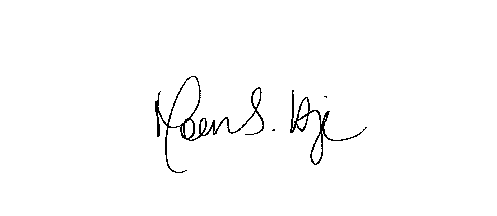 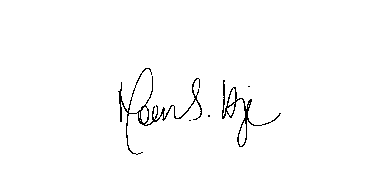 Profa. Dra. Mônica da Silva Araujo Coordenadora do Programa de Pós-Graduação em Antropologia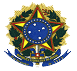 MINISTÉRIO DA EDUCAÇÃOUNIVERSIDADE FEDERAL DO PIAUÍPRÓ-REITORIA DE ENSINO DE PÓS-GRADUAÇÃOCENTRO DE CIÊNCIAS HUMANAS E LETRASPROGRAMA DE PÓS-GRADUAÇÃO EM ANTROPOLOGIACampos Universitário Ministro Petrônio Portela, Bairro Ininga, Teresina, Piauí, CEP 64049-550Tel.: (86) 3237-2152Email: ppgant@ufpi.edu.br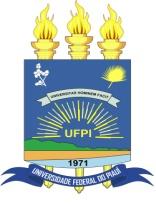 Inscrições das vagas destinadas para Ampla ConcorrênciaInscrições das vagas destinadas para Ampla ConcorrênciaInscrições das vagas destinadas para Ampla ConcorrênciaNº de InscriçãoCPFResultado da Inscrição65417011.958.923-06Deferida65797058.477.183-57Deferida65922051.774.333-74Deferida65965967.456.733-04Deferida65991042.211.733-19Deferida66109503.932.273-91Deferida66154051.332.253-18Deferida66438060.762.473-63Deferida66444960.844.643-00Deferida66452008.022.523-38Deferida66464432.943.753-87Deferida66466011.267.463-12Deferida66488060.010.953-45Deferida66493                   052.183.923-83Deferida64430Não anexou a documentação conforme item 4.2 do Edital 03/2022 – PPGANT/UFPIIndeferida66495Não anexou a documentação conforme item 4.2 do Edital 03/2022 – PPGANT/UFPIIndeferidaInscrições das vagas destinadas para Pessoas Negras, conforme deliberação da nonagésima sexta reunião do Colegiado do PPGAnt, realizada no dia 27 de abril de 2018.Inscrições das vagas destinadas para Pessoas Negras, conforme deliberação da nonagésima sexta reunião do Colegiado do PPGAnt, realizada no dia 27 de abril de 2018.Inscrições das vagas destinadas para Pessoas Negras, conforme deliberação da nonagésima sexta reunião do Colegiado do PPGAnt, realizada no dia 27 de abril de 2018.Nº de InscriçãoNomeResultado da Inscrição65750038.117.623-11Deferida65778025.157.223-42Deferida65923064.338.613-00Deferida66386965.913.823-72Deferida66392986.077.663-68Deferida66401027.662.393-24Deferida66431293.787.293-04Deferida66443010.331.783-06DeferidaInscrições das vagas destinadas para Indígenas, Quilombolas e Quebradeiras de Coco, conforme resolução CEPEX/UFPI nº98 de 2021Inscrições das vagas destinadas para Indígenas, Quilombolas e Quebradeiras de Coco, conforme resolução CEPEX/UFPI nº98 de 2021Inscrições das vagas destinadas para Indígenas, Quilombolas e Quebradeiras de Coco, conforme resolução CEPEX/UFPI nº98 de 2021Nº de InscriçãoNomeResultado da Inscrição66092060.976.023-83Deferida